Temat: Rodzaje i funkcje formantów (przedrostek, przyrostek, wrostek).Cele – uczeń: • wie, co to jest wyraz pochodny; wie, jak jest zbudowany wyraz pochodny; potrafi wskazać temat słowotwórczy i formant w wyrazie pochodnym; • potrafi wskazać i nazwać formanty: przedrostek, przyrostek, wrostek. Zapoznaj się z materiałem na stronie: https://epodreczniki.pl/a/jak-tworza-sie-slowa/DogVfmGjIPolecam obejrzyj film o słowotwórstwie, adresy stron:Wyrazy podstawowe i pochodnehttps://www.youtube.com/watch?v=j8O-OWxTahMBudowa wyrazów pochodnychhttps://www.youtube.com/watch?v=nThrXRQUQIQRodzaje formantówhttps://www.youtube.com/watch?v=v4eC2aNvUHEPrzeczytaj i zapoznaj się z materiałem teoretycznymPOZNAJEMY JĘZYKW zależności od pozycji względem tematu słowotwórczego formanty dzielą się na: PRZEDROSTKI – znajdujące się przed tematem słowotwórczym (na - pisać);PRZYROSTKI – znajdujące się po temacie ( pis - arz);WROSTKI – znajdujące się między dwoma tematami słowotwórczymi w wyrazach złożonych (język-o-znawca).Ponadto wyróżniamy FORMANTY ZEROWE oznaczamy je znakiem ø – występują one w wyrazach pochodnych, które powstały przez odrzucenie końcowej cząstki wyrazu podstawowego (dźwig - ø).Formanty zmieniają podstawowe znaczenie zawarte w temacie słowotwórczym wyrazu, uczestniczą tym samym w kształtowaniu znaczenia nowego wyrazu ( wyrazu pochodnego). Niektóre formanty maja stałą funkcję znaczeniotwórczą, na przykład: - ek (w połączeniu z rzeczownikiem), - utki (w połączeniu z przymiotnikami) – tworzą zdrobnienia wyrazów ( np. pie - sek, mal - utki)-isko, -ydło, -al – tworzą zgrubienia (psi - sko, strasz - ydło, no - chal)-nia,-alnia,-arnia – oznaczają miejsca, w których wykonuje się jakąś czynność lub w których znajduje się jakaś rzecz (pracow - nia, przędz - alnia, księg - arnia)-arz, -ca tworzą męskie nazwy wykonawców czynności (mal - arz, kpi - arz, dorad - ca, kłam - ca)Czasami ten sam formant może nadawać różne znaczenia wyrazom pochodnym, na przykład przyrostek - ka może oznaczać:-żeńskość (góral-ka, nauczyciel-ka), -zdrobnienie (kóz-ka,nóż-ka), -czynność (wędrów-ka, rozgryw-ka).Wyrazy pochodne mogą być tworzone od:- jednego wyrazu podstawowego (ręka – rączka),- wyrażenia przyimkowego (pod rekę - podreczny),-dwóch wyrazów podstawowych (ręka, czynić – rękoczyn).Wyrazy pochodne od jednego wyrazu podstawowego tworzy się przez:dodanie przyrostka (słuchać-słuchacz),dodanie przedrostka (słuchać-wysłuchać),dodanie jednocześnie przyrostka i przedrostka (las-zalesić),odrzucenie zakończenia wyrazu podstawowego, bez dodania nowej cząstki (słuchać-słuch).Wyrazy pochodne od wyrażenia przyimkowego tworzymy przez dodanie przyrostka ( po domu – podomka).Wyrazy pochodne od dwóch wyrazów podstawowych powstają w wyniku:- zastosowania wzrostka między dwoma tematami słowotwórczymi (deskorolka),- zestawienia dwóch odrębnych wyrazów (Boże Narodzenie),- zrośnięcia się dwóch wyrazów bez dodania innych elementów (Wielkanoc).ORTOGRAFIA I  INTERPUNKCJAPrzyrostek  -utki piszemy zawsze przez u.cichutki cieplutkiPrzyrostek  -arz w nazwach zawodów piszemy zawsze przez rz.piekarzpisarzWyrazy pochodzące od wyrażenia przyimkowego piszemy łącznie.pod zamkiem – podzamczeprzy drodze – przydrożnypod nogą – podnóżekTRENING CZYNI MISTRZA - Wykonaj ćwiczenia1.Utwórz po dwa wyrazy z użyciem przyrostków podanych w ramce.np. –arnia       pieka-rnia,             cukier-nia,-arz ……………………………………   ………………………………..-aczka ……………………………….  ………………………………….-enie …………………………………   …………………………………-ec    ………………………………….   ………………………………..-ość  ………………………………….    ……………………………….-yni  …………………………………..    ………………………………..-ini   ……………………………………    ………………………………..-anin  …………………………………..    ………………………………..- ysko …………………………………..     …………………………………- isko ……………………………………     …………………………………2. Zapisz po dwa wyrazy z użyciem nazwy miejsc przedstawionych na fotografiach, używając przyrostków: -nia, -arnia, -alnia,-  isko.A.    …………………………..                                             B. ………………………………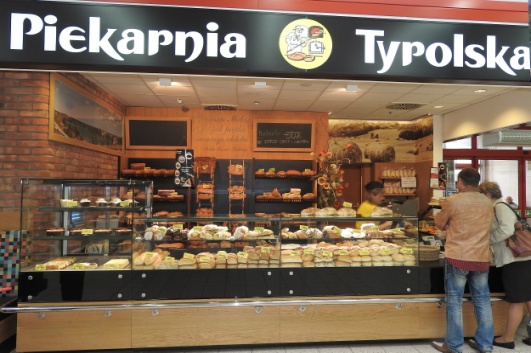 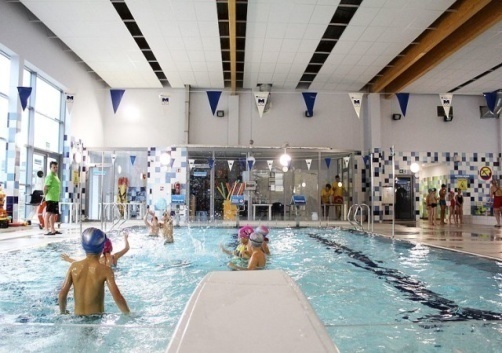 C. ……………………………………..                                 D. ……………………………………..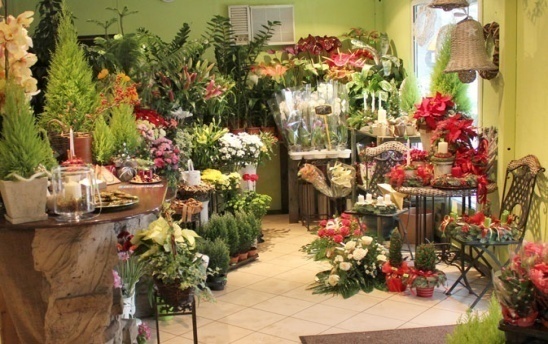 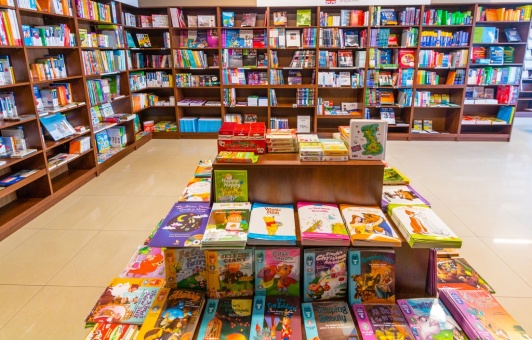 E.       ………………………………………..                                F. ……………………………………………….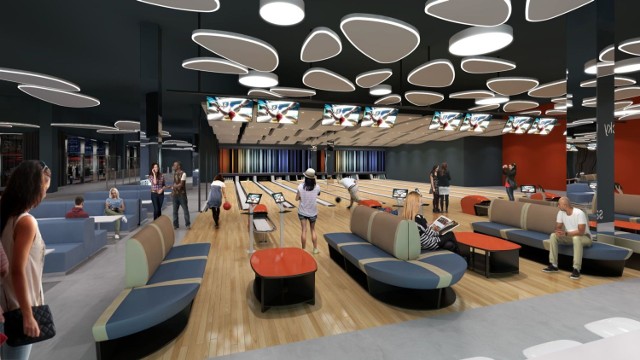 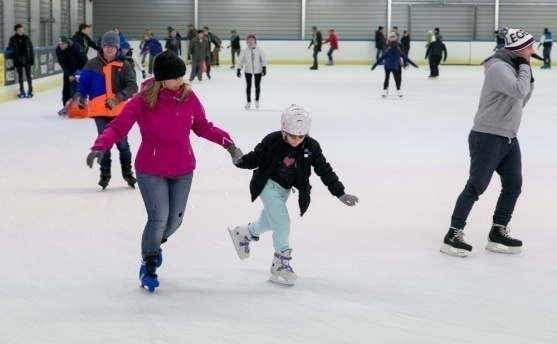 3.Utwórz nazwy wykonawców zawodów. Podpowiedzią są formanty zapisane w nawiasach:przykład: Jerzy Janowicz (-ista) tenis-istaKamil Stoch (-ek)Jerzy Kukuczka (-ista)Krystyna Janda (-ka)Martyna Wojciechowska (-niczka)Rafał Kosik (-arz)Katarzyna Nosowska (-istka)4.Podaj po trzy przykłady czasowników dokonanych utworzonych za pomocą przedrostków: prze-, za-, na-, u-, wy-, z-przykład:  prze- prze-biegł, prze-frunął, prze-wrócił się5.Zapisz wyrażenia przyimkowe, od których powstały podane rzeczownikiwzór:  przedmieście – przed miastemzagłówek,podnóżekzapaska zalesie pomyje podkolanówka6.Podaj wyrazy pochodne utworzone od podanych czasowników za pomocą formantu zerowego: wzór:  śpiewać  - śpiewchodzić, biegać, skoczyć7.Przeczytaj wyrazy pochodne utworzone za pomocą tego samego formantu i na tej podstawie określ, jakie znaczenia może wprowadzać dany formant.palnik, paśnik, pilnik; sadownik, ogrodnik, kierownik palacz, ładowacz, działacz; odkurzacz, nawilżacz, zraszaczmędrzec, głupiec, skąpiec; mieszkaniec, goniec, posłaniecczerpak, obierak, chwytak; naiwniak, cwaniak, przytojniak wzór: palnik, paśnik, pilnik - nazwy narzędzi;            sadownik, ogrodnik, kierownik – nazwy wykonawców czynności-arnia   -arz  -aczka  -enie  -ec  -ość  -yni (-ini) -anin -ysko (-isko)